                  Rozkład materiału z dwustopniowym planem wynikowym dla klasy 7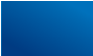 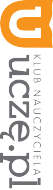 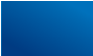 	* Numery treści nauczania w podstawie programowej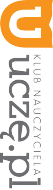 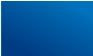 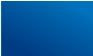 